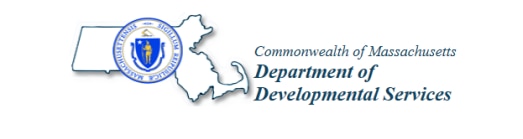 Statewide Advisory Council (SAC)Location:  Microsoft Teams
Date:  12/8/2022
Attendees:  Alexandra Nadworny, Alexandria N. Dunn, Ashley Dillon, Bonnie Bryce, Casey Seaman, Chris Klaskin, Chris Thompson, Christine Cob, Christine Shane, Commissioner Jane Ryder, Diane Glennon, Dianne Huggon, Ed Jalowiec, Ed Underwood, Elizabeth Mors,e Elizabeth Sandblom, Jeanne Clappe,r Jill Scibelli, Jose Costa, Joyce LaBelle, Kathleen Gallagher, Katie Casarant, Lotte Diomede, Lucie Chanskey, Lydia Sheehey, Maital Adam, Maren Jacobs, Mary Petricone, Michelle Harris, Nick Dantze,r Patti MacPhee, Susan Barber, Susan Griffin, Susan Loring, Tim Cahill, Victor HernandezTime:  3p-4:30pAgenda itemsWelcome and Approval of Prior Meeting Minutes- Alexandria N. Dunn, ChairCommissioner’s Update – Jane RyderDiscussion of Annual SAC Meeting- Alexandria N. DunnUpdate on Self Direction – Liz SandblomDDS Provider Investment – Nick Dantzer Day Habilitation Wrap Update- Liz Sandblom AdjournApproval of Prior Meeting MinutesMotion to ApproveDiscussion of Annual SAC Meeting Annual SAC/ CAB MeetingApril 2023Organization -AgendaSub Meeting with a smaller groupCAB Members connectFollow-up email to Develop Agenda & InterestState Rep supports neededShare Our StoryUpdate on Self DirectionContracted with HSRI Human Service Research InstituteProcess of developing an assessment-based budgetAllocation processInterview Individual Support Member StakeholdersOverview of documents utilizedAgency with Choice WaiverCommunity-Based Support toolHow To learn about Self DirectionHow to choose Self Direction servicesHow is it managed from DDS, Family IDP, and Agency with ChoiceDDS Qualified AgencyClarification on what is allowable and RecommendationsDraft GuideFamily members and DDS self-guide on how to navigate Self DirectionTrain SC that acts as Support Brokers 23 Dedicated positions throughout the stateCase load work School systems and Family Support Centers developing staffing resources to work with PPL Send out a Flyer about Rewarding WorkRewarding work run by TILIdentify assessment tool/ Pilot tool with existing participantsStakeholder feedbackSelf-Direction growth of 1-2% consistently Up 7% in month-to-month growth Goal is 10%DDS Provider InvestmentFinancial Incentives to stabilize the provider systemFinance update March 2020- FY232.5-Billion-dollar budget780,000,000 to providers in the last 3 yearsDirect care worker incentiveWork with EHS rate development to Review rates every 2 yearsDDS rate regulatedARPA funds - American Rescue Plan ActCBDS Support Employment133,000,000 new funds to Day and work systems647,000,000 Residential and other support service new funds155,000,000 ARPA fundsQuestion: Is there data tracking on retention?Answer: Survey providers around retention averaged 25-40% staffing vacancies the last yearQuestion: What happens to the extra funds and how are they viewed?Answer: Report every yearQuestion: Are providers taking advantage of Without Walls?Answer: New model assigned, and rate progress agencies are plotting this. Any agency qualified to write a proposal to address Individual programming of Without WallsDay Habilitation Wrap Update2 years of DDS and MassHealth actively transitioning Day Hab Support and Wrap funding to address individual needs Medical, Behavior, Health, SafetyMassHealth funded services as of Oct 1stMassHealth is using OPTUM for Administrating AuthorizationA plan to use resources of extra funding for Wrap Around services2-year transition, all individuals will remain eligible for DDS Support services – Day Hab ProvidersFinancial agreements to work on with MassHealth to help support ISS service to ensure no interruption financiallyStill need Pre Auth to help standardize Net 0 change between DDS and MassHealth AdjustmentsCommissioner UpdateDDS Staff Appreciation Week across AO, RO, and COWorkforce challenge/ shortagesSupporting providers, our staff, and state staffProvide incentives to bring ppl back to Day ServicesProviders asked to submit grantsCall to Care campaign to promote Human ServicesPersonal contact in the new yearOrganize CAB MeetingCampaign help with SAC/CAB membersShare with different networksMeeting Adjourned